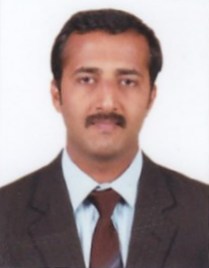 PRASAD PRASAD.373620@2freemail.com Sales and Marketing professional with 9+ years of solid experience holding M Com and MBA in Marketing OBJECTIVE  An accomplished Sales and Marketing professional with 9+years of experience seeking to excel carrier on taking enhanced roles and responsibilities with proven managerial and organisational skills.PROFILE HIGHLIGHTSDynamic marketing management professional with over 9 years of solid back ground in developing sales &marketing goals, strategies & solutions.Proven track record in business acquisition and developmentSkilled at identifying potential markets and developing strategies to bring them to fruition.Excellent negotiating, closing combination skills with individuals at all levels.       Leverage consultative selling approach to build relationships across target market, develop marketing strategy, and implement training program to on-board new hires and create consistent methods across sales teamsOversee all aspects of corporate sales and marketing initiatives along with P & L responsibility in a fast-paced environment, ever evolving market; commission/sales plan building and logistics and sales management.Consistently broke sales records for number of new accountsHandled creative direction of many marketing projects from the initial concept through design and implementationIdentified, created and developed marketing opportunities for market researchImplemented productivity, quality, and customer service standards to attract and maintain client relationshipsWorked individually and collaboratively with team members to tactically market existing products by evaluating prospective clients and their needs while focusing on optimizing costsBuilt strong customer relationships by understanding the client and their needs, which led to the largest contracts  in the company's historyPerform in-depth operational cost and schedule analysis to minimize variances in marketingIncreased brand integrity and awareness by monitoring the quality of marketing content and understanding market exposuresActed as company representative at industry meetings, conferences, and events in order to gain insights into the various luxury brands and how they can be marketedresponsible for developing, promoting, and branding our clients and their products in order to most effectively increase revenue while maintaining our third party corporate accountsResponsible for P&L, Regional Sales Management, Sales and Marketing Strategy, hiring, performance reviews,PROFFESSIONAL   COMPETENCIESStrategic market planning &executionKey account managementCustomer loyalty programsCo operatives advertising programsTimes slot selling, space sellingCustomized event coordinationNew product development& launch.PERSONAL  SKILL SETSStrong communication skills      Team player     Strong analytical skillsConvincing abilityWillingness to learnStrong interpersonal skillsORGANISATIONAL EXPERIENCE Radio mango 91.9 (A division of malayala manorama)	  			      Aug’14 –Till date Position –Senior Sales ExecutiveEstablishing and developing long terms business relationship, sourcing, identifying &securing new business opportunities.Confirm sponsors for Radio mango major events.Generating creative solutions for clients, presenting special campaign proposals, making the sale, and delivering accurate reports & projection of revenue.Explain pricing costs to potential clientsAccount manage an exciting client to ensure their needs are satisfied & they are happy with the serviceWork with production teams to ensure that agreed advertisement are carried in the right place and at the right timeAttend industry events, exhibitions and conferences, meeting potential & exciting clientsWork to maximize sales & meet targetsDoing special radio programs for client benefits.Deccan chronicle holdings ltd				   	    				March ’11-Aug‘14Position: Assistant Manager SalesSpace selling in Deccan chronicle and kerala chronicleMeeting clients & advertising agenciesNew client development & doing special supplements’ at special days .Work with team to ensure the sales goals are met and margins are maintained.The New Indian Express	    				            	                   		 Aug’09 – Mar’11Position: Marketing ExecutiveMeeting clients regularly & explore new clientsAchieve sales figuresCoordination with advertising agency and collecting market information.Timely collection of advertisement payments from agency.   MERCK India pvt ltd 										July’05 – April’07Position: Medical representativeArranging appointments with doctors ,pharmacistsMaking presentation to doctors ,practices staff, hospital doctors,Organizing conferences for doctors &other medical staffs.Products sampling &introduction of new product in the marketEDUCATIONMBA- Marketing  -  Anna university 2007-2009M Com-Calicut university 2003-2005PERSONAL DETAILS Date of Birth:   			17th May, 1983Languages Known:		English, Malayalam, Tamil and Hindi  Nationality: 			IndianMarital Status: 		Married